Compass Cattle is seeking a new team member to lead the Optimization & Validation of our Regenerative Ranch Initiatives  The objectives for this role include: -Accelerate Implementation & optimization of regenerative practices designed to   increase the health of our soil, forage, livestock, ranch ecology and our meat nutrition density. -Quantify & Validate Results-Correlate Cause/Effect RelationshipsCompass Cattle raises cattle and bison near Big Timber Montana to produce the  best tasting & nutrition dense meat.  We market these premium meats directly to consumers on tangendraw.com.  Our ranch regenerative operating priorities include optimizing soil health, forage diversity & volume, our ecosystem, and low stress livestock health.  We are committed to a culture of integrity, continuous improvement, total quality assurance and being a great place to work.  Relevant experience includes: -Regenerative agriculture-Forage diversity & density optimization -Soil biology, minerals & structure- Hands-on implementation in the field -Biology - Data analytics - Research & developmentPersonal Characteristics: -Integrity, Critical Thinking, Grit-Commitment to Safety, Productivity & Continuous Improvement- Team Collaboration& Individual Initiative-Ability to combine Science, R&D and Hands-On Implementation in the Field Compensation: To be determined based on experience.  On ranch housing may be available. For consideration, send resume and cover letter to: Compass Cattle Company, LLC info@compasscattle.com Attn: Morgan  Compass Cattle LLC is an Equal Opportunity Employer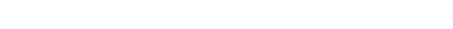 